APPLICATION FOR SPECIAL PROGRAM FOR INTERNATIONAL STUDENTS IN TROPICAL AND SUBTROPICAL AGRICULTURE AND RELATED SCIENCES (THREE-YEAR DOCTORAL COURSE, April 2024-March 2027)2024年4月入学愛媛大学大学院連合農学研究科熱帯・亜熱帯農学留学生特別コース入学申請書（2024年4月-2027年3月 後期３年のみの博士課程）INSTRUCTIONS (記入上の注意)The application should be typed if possible, or neatly handwritten in block letters.  明瞭に記入すること｡Numbers should be in Arabic numerals.  数字は算用数字を用いること｡Years should be written using the Anno Domini system.    年号はすべて西暦とすること｡Proper nouns should be written in full and not abbreviated.    固有名詞はすべて正式な名称とし，一切省略しないこと｡* The information provided in the application, such as name, address and other personal matters will be used only by the UGAS-EU office for the purpose of processing the applications and notifying the accepted applicants.本申請書に記載された個人情報については，愛媛大学大学院連合農学研究科における出願手続及び入学手続のために利用する。SexName in full in native language	□Male (男)姓名（自国語)	Family name ，First name	Middle name	□Female (女)In Roman block capitals	(ローマ字)	Family name，	First name	Middle name	(Write your name exactly same as is printed in your passport)	Nationality	* Possession of   Japanese nationality   □Yes, I have. （ は い ）国  籍	□No, I don’t have it. （いいえ）Date of birth  生年月日19Year  年,	Month 月,	Day 日,	Age (as of October 1, 2023) 年齢 (2023年10月1日現在)Present status (with the name of the university attended or employer)現職（在学大学名又は勤務先名まで記入すること｡）Present address and telephone number, facsimile number, e-mail address現住所及び電話，ファックス番号，E-mail アドレスPresent address 現住所：Telephone/facsimile number 電話番号/FAX 番号： E-mail address：If possible, provide an e-mail address that can be used for periods including the time before you come to Japan, your stay in Japan and the period after you return home.可能な限り、渡日前～日本留学中～帰国後にわたり使い続けることが予想される E-mail アドレスを記入すること。The UGAS-EU office uses the above information to process applications and to notify successful applicants, so please provide details where you can be early contacted. If there is any change after submitting this application, please let us know as soon as possible.なお，上記の情報は出願上の諸連絡や合格通知の際に使用するので，確実に受信できるものを記入すること。申請書提出後変更があった場合は速やかに届け出ること。Prospective supervisor,university and research field (Select from ”Fields of Instruction and Supervising Professors”.)指導を希望する主指導教員名，構成大学，研究分野 (”Fields of Instruction and Supervising Professors”から選ぶ） Professor’s name (主指導教員名):University (構成大学):	Ehime (EH)  ・ Kagawa (KG)  ・ Kochi (KC) Research field (研究分野):Educational background 学 歴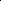 * If the blank spaces above are not sufficient for the information required, please attach a separate sheet．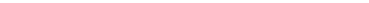 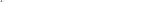 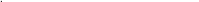 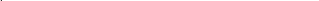 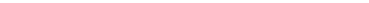 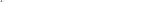 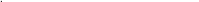 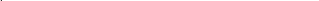 ((注)   上欄に書ききれない場合には，適当な別紙に記入して添付すること｡)8．Published papers, books, master’s thesis and other academic articles.学術論文，著書，修士論文等の研究業績Note: Please complete the form “List of Publications”.(注)  様式「研究業績目録」に記入すること。Employment record (Begin with the most recent employment, if applicable.)   職歴 (近年のもの)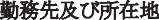 Japanese language proficiency ( Evaluate your level and insert an X where appropriate in the following blank space.)日本語能力 (自己評価により，該当欄に×印を記入すること｡)11．Foreign language proficiency (Evaluate your level and insert an X where appropriate in the following blank space.)外国語能力 (自己評価により，該当欄に×印を記入すること｡）12．Have you been awarded a Japanese Government (Monbukagakusho) Scholarship in the past?   If so, please specify the period, the name of the university, etc.過去に国費留学生に採用されたことがあるか。あるならば，その期間・受入大学名等を記入のこと。ⅰ) Yes, I have.ある	(Period:	University:	)ⅱ) No, I have not.ないAccompanying dependents (Provide the following information if you plan to bring any family members to Japan.)同伴家族欄（渡日する場合，同伴予定の家族がいる場合に記入すること。）* All expenses incurred by the presence of dependents must be borne by the grantee. He/She is advised to take into consideration various difficulties and the great expense that will be involved in finding living quarters. Therefore, those who wish to be accompanied by their families are advised to come alone first and let their dependents come after suitable accommodation has been found.（注）なお同伴者に必要な経費はすべて留学生の負担であるが，家族用の宿舎をみつけることは相当困難であり賃貸料も非常に割高になるのであらかじめ承知されたい。このため，留学生はまず単身で来日し，適当な宿舎をみつけた後，家族を呼び寄せること。Person to be notified in applicant's home country in case of emergency 緊急の際の母国の連絡先: ⅰ) Name in full  氏名:ⅱ） Address: with telephone number, facsimile number, e-mail address  住所: 電話番号，ファックス番号及びe-mail アドレスを記入のこと｡・Present address   現住所:・Telephone/Facsimile number   電話番号/FAX 番号:・E-mail address:ⅲ） Occupation  職業:ⅳ） Relationship  本人との関係:Immigration Records to Japan   日本への渡航記録Date of application  申請年月日Applicant's signature  申請者サインApplicant's name (in Roman block capitals）  申請者氏名（別紙）Field of Study and Study Program専 攻 分 野 及 び 研 究 計 画Full name in native language，（姓名（自国語））	(Family name)	(First name)	(Middle name)Nationality（国  籍）Proposed study program in Japan (State the outline of your major field of study on this side and the details of your study program on the backside of this sheet in concreteness. This section will be used as one of the most important references for selection. Statement must be word processed. Additional sheets of paper may be attached if necessary.)( 記入はワードプロセッサーによるものとし，必要な場合は別紙を追加してもよい。	)If you have Japanese language ability, write in Japanese.（相当の日本語能力を有する者は，日本語により記入すること｡） １  Field of study（専攻分野）２  Study program in Japan in detail and concreteness（研究計画：詳細かつ具体に記入すること｡）Books  ･ Master thesis［著  書・修士論文］List of Publications研 究 業 績 目 録Name氏	名１  Title１  著書（図書）等の表題Title of Chapter (Section), page number(s), year of publication, publisher担当した章（項）の表題，ページ，発行年，発行所Author(s):著者：Responsible for:担当：Papers (published in peer-reviewed journals)［学術論文］（ピアレビューのある雑誌に掲載された論文）１ Title１  論文の表題Journal name, volume (number), page number(s), year of publication発表雑誌名，巻（号），ページ，発行年Author(s):著者：Responsible for:担当：Other Papers (published in non-peer-reviewed journals)［その他の論文］（ピアレビューのない雑誌等に掲載された論文）１ Title１  論文の表題Journal name, volume (number), page number(s), year of publication発表雑誌名，巻（号），ページ，発行年Author(s):著者：Responsible for:担当：*1. For a co-authored publication, list the names of all co-authors in order as published, and underline your own name.*2. In the space “Responsible for”, list your contribution to the book or paper in areas such as research planning, experiments, surveys, collecting data, discussion, writing the paper, submitting the manuscript, and research guidance (more than one area of contribution is acceptable).*3. The list should be word-processed. ※1 「著者：」の箇所は、共著者名全員を論文に記載どおりの順で書き、自分の名前には下線を付けること。※2 「担当：」の箇所は、その著書や論文等の研究において、研究企画・実験・調査・資料収集・考察・論文作成・論文投稿・研究指導など、自分が果たした役割（複数可）を記入すること。※3  この書類はワードプロセッサーで作成すること。List as many publications you think are necessary. Add more pages if required.必要と思う業績はできるだけ記入してください。用紙が足りない場合は追加してください。Letter of RecommendationTo: President of Ehime UniversityRecommendeeFull Name  	  Date of Birth  	 Nationality  	 Your recommendation:Date 		.		.		 (month)		(date)	(year)RecommenderSignature				 Print Name	 	  Title and Institution    		Address  	Record of Contact with the Prospective  SupervisorName of Prospective Supervisor  	  Department		 Applicant's name  	Choosing an supervisor is a very important factor in insuring a productive and successful doctoral program. Please explain from when and what kind of contact you have had so far and submit copies      of any letters (e-mail, faxes, or regular post) that you have sent or received. Your answer will be considered in the selection process.CHECK LISTPlease check before submitting your documents.*Applicants who completed the Master's course at Ehime, Kagawa or Kochi Universities don’t need to submit the documents j and l.NotesDo not staple any of the application documents.Documents a, b, g, k, j, n should be prepared in typed or neatly handwritten in English or Japanese using the forms provided. They also should be prepared on A4 paper (29.5 × 21 cm). Download and use the forms from the UGAS-EU website. http://rendai.agr.ehime-u.ac.jp/english/annai/If any document for submission is written in a language other than Japanese or English, English translation should be submitted. English translations should be provided by the issuing institution or authority. If the issuing institution or authority is not able to provide a translation, applicants should have the document(s) translated and have them certified by the issuing institution or authority. Both the English translation and the original document(s) should be submitted.Incomplete documents or documents arriving at UGAS-EU after the deadline will not be accepted.None of the submitted documents will be returned to the applicant.If paying the 30,000 yen application fee from abroad, please pay in yen via a bank transfer. The bank account information will be sent when needed.The application fee will be reimbursed under the following conditions. If you are eligible for reimbursement, please contact the UGAS-EU office. However, please note that all the bank charges (including transfer fees, intermediary bank fees etc.) for the reimbursement through overseas remittance are the responsibility of the applicant.(1) If the applicant does not submit an application to Ehime University after paying the application fee(2) If the applicant pays the application fee twice or pays too much in error(3) If the application is not accepted(4) If the applicant stated in 3. Application m. (1)-(4) above mistakenly pays the application fee(5) If the applicant has been granted an extension to a Japanese government scholarshipName and Address of School学校名及び所在地Year and Month of Entrance and Completion入学及び卒業年 月Amount of time spent at the school attended 修学年数Diploma or Degree awarded,Major subject学位・資格，専攻科目When taking leave of absence, the period and reason.休学した場合はその期間・理由Higher Education高等教育/Undergraduate Level/大学/Graduate Level/大学院Name  学校名Location 所在地From 入学To  卒業years and months年 月Higher Education高等教育/Undergraduate Level/大学/Graduate Level/大学院Name  学校名Location 所在地From 入学To  卒業years and months年 月Total years and months of study from elementary school through completion of graduate school.小学校から大学院修了までの全学校教育課程期間を合算した修学年月数(as of October 1, 2023   2023年10月1 日現在）Total years and months of study from elementary school through completion of graduate school.小学校から大学院修了までの全学校教育課程期間を合算した修学年月数(as of October 1, 2023   2023年10月1 日現在）Total years and months of study from elementary school through completion of graduate school.小学校から大学院修了までの全学校教育課程期間を合算した修学年月数(as of October 1, 2023   2023年10月1 日現在）years  年	months 月years  年	months 月Name and address of organizationPeriod of employment勤務期間Position役職名Type of work職務内容From ToFrom ToCategory　種別Excellent優Good良Fair可Poor不可Reading  読む能力Writing  書く能力Speaking  話す能力Language  言 語Excellent優Good良Fair可Poor不可English  英語Name  氏名Relationship 続柄Age 年齢Date  日付Purpose  渡航目的From ToFrom ToRequirement✓NotesaApplication for Special Program for International Students in Tropical and Subtropical Agriculture and Related Sciences (Three-Year Doctoral Course, April 2024-March 2027).1 original□Use uploaded formbField of Study and Study Program1 original□Use uploaded formcOfficial proof of the applicant's master's degree or a certificate issued by the applicant's graduate school indicating that the applicant is expected to receive a master's degree1 original□If the document is written in a language other than Japanese or English, please submit a translation in English.dOfficial transcripts of the applicant's academic records for the graduate grades1 original□If the documents are written in a language other than Japanese or English, please submit a translation in English.eCertificate of citizenship issued by a government authority or a copy of your passport1 original Or 1 copy□fPassport-sized photographs (4.5× 3.5 cm) (showing the head and top of shoulders with face and houlders square on white or light-coloured background.; no hat except for religious or medical reasons) taken within six months of the application date with the applicant's name and nationality written on the reverse side4 photos□One photograph should be attached to the application form, and the other three should be enclosed therein.*Photographs can be submitted by data, maximum jpg file size: 3MBgList of publications1 original□Use uploaded formhOne copy of the master's thesis or an equivalent paper. Those who have not yet received a master's degree should send a report (in English) of their current research project1 copy□An English abstract is required if the original is not in English. If the master's thesis is very long, a summary (2-3 A4 pages) is acceptable.i Reprints (copies are acceptable) of main academic papers and books listed in List of Publications for part a(and g), except the master's thesis1 copy each□An English abstract (2-3 A4 pages) is required if the original is not in English. The title spelling and order of author names of books and academic papers should be written using same expression and style (upper and lower case, italic, etc.) as it appears in the reprints.j*One copy of the official results of a TOEFL, TOEIC, IELTS or other internationally recognized English language proficiency tests that you have achieved in the past two years1 copy□kA letter of recommendation written by the head of the applicant's current affiliated institution addressed to the President of Ehime University1 original□Use uploaded forml*Record of contact with the prospective supervisor in which the applicant has written his/her choice of supervisor and what contact has been made1 original□Use uploaded formm30,000 yen for the application feeNote: The following applicants do not need to pay the application fee.Those who completed the Master’s course at Ehime, Kagawa or Kochi Universities in March 2024.International students receiving a Japanese government (MEXT) scholarship.*Excluding international students who are applying for or intend to apply for an extension of a Japanese government scholarship to receive payment after entering UGAS-EU.Those who have applied for a Japanese government (MEXT) scholarship but have not yet been notified of the result.Those who apply to UGAS-EU through pre-arrival admission. □Applicant should consult with prospective supervisor about the method of payment.nCheck list1 original□Use uploaded form